Publicado en  el 16/11/2015 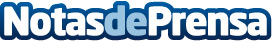 El Villarreal CF colabora de nuevo con AUPAEl club respalda de nuevo el desfile solidario de perros con el objetivo de fomentar las adopcionesDatos de contacto:Nota de prensa publicada en: https://www.notasdeprensa.es/el-villarreal-cf-colabora-de-nuevo-con-aupa_1 Categorias: Fútbol Mascotas Solidaridad y cooperación http://www.notasdeprensa.es